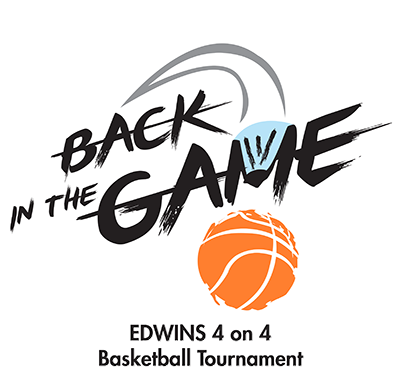 EDWINS Back in the Game 4 on 4 March Madness Basketball Tournament Sponsorship Packages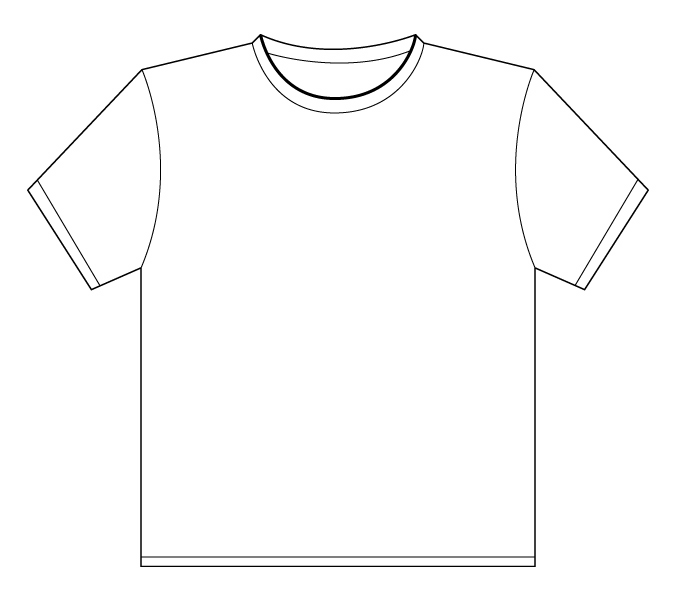 $10,000 Legend Sponsorship Includes the following benefits:Use of the EDWINS Back in the Game 4 on 4 Basketball Tournament logo on your website and in promotional materialsOpportunity to give a three (3) minute presentation at the awards ceremony and to hand out the trophyOpportunity to give a five (5) minute presentation during a game half time of your organization’s choosingAbility to distribute company promotional materials to participating teams and fans at all gamesLogo prominently on tournament t-shirt (sponsorship pledge and artwork must be received by March 1, 2017 to be on t-shirt)10 tournament t-shirts (please specify sizes)Sponsor recognition in news releases, advertising and social media posts for the EDWINS Back in the Game 4 on 4 Basketball TournamentListing on sponsor sign in the tournament gym Name and/or logo listed on the official EDWINS Back in the Game 4 on 4 Basketball Tournament Program Sponsor webpage$5,000 Hall of Fame SponsorshipIncludes the following benefits:Opportunity to give a five (5) minute presentation during a game half time of your organization’s choosingAbility to distribute company promotional materials to participating teams and fans at all gamesLogo on the tournament t-shirt (sponsorship pledge and artwork must be received by March 1, 2017 to be on t-shirt) 5 tournament t-shirts (please specify sizes)Sponsor recognition in news releases, advertising and social media posts for the EDWINS Back in the Game 4 on 4 Basketball TournamentListing on sponsor sign in the tournament gym Name and/or logo listed on the official EDWINS Back in the Game 4 on 4 Basketball Tournament Program Sponsor webpage$2,500 All-Star Sponsorship Includes the following benefits:Logo on the tournament t-shirt (sponsorship pledge and artwork must be received by March 1, 2017 to be on t-shirt)2 tournament t-shirts (please specify sizes)Sponsor recognition in news releases, advertising and social media posts for the EDWINS Back in the Game 4 on 4 Basketball TournamentListing on sponsor sign in the tournament gym Name and/or logo listed on the official EDWINS Back in the Game 4 on 4 Basketball Tournament Program Sponsor webpage$1,000 Starter Sponsor Includes the following benefits: Sponsor recognition in news releases, advertising and social media posts for the EDWINS Back in the Game 4 on 4 Basketball TournamentListing on sponsor sign in the tournament gym Name and/or logo listed on the official EDWINS Back in the Game 4 on 4 Basketball Tournament Program Sponsor webpage$500 Team RegistrationA 5-player team playing two (2) 18-minute halves. Find team registration at http://edwinsrestaurant.org/basketball/$250 Booster Includes the following benefits:Name listed on the official EDWINS Back in the Game 4 on 4 Basketball Tournament Program Sponsor webpageEDWINS Back in the Game 4 on 4 March Madness Basketball Tournament Sponsorship About the EDWINS Back in the Game 4 on 4 March Madness Basketball Tournament: We’re giving sponsors an opportunity to get off the bench and support second chances with this half-court, knockout (single-elimination) tournament. It starts Saturday, March 11, and continues on Sundays through April 8. All proceeds will directly benefit EDWINS students. About EDWINS Leadership & Restaurant Institute: We are changing the face of re-entry by providing formerly-incarcerated men and women a free education in the culinary and hospitality arts, along with support services like case management and housing, for a successful transition home.	_____YES! We will support EDWINS and second chances! 		_____ LEGEND - $10,000		_____ HALL OF FAME - $5,000		_____ ALL-STAR - $2,500		_____ STARTER - $1,000		_____ 		_____ BOOSTER - $250_____ No, we cannot sponsor the event, but we would like to make a tax-deductible contribution to EDWINS in the amount of $_________.DONOR NAME: _____________________________________________________________  		(As you would like it to appear in the event materials)CONTACT NAME: __________________________________________________________PHONE: ____________________________________________________________________EMAIL: ______________________________________________________________________STREET ADDRESS: ___________________________________________________________CITY, STATE, ZIP: ____________________________________________________________Thank you for your generous support! To pay by credit card, call (216) 921-3333 or make a donation online at www.edwinsrestaurant.org/donate. Make checks payable to EDWINS and return by mail to:Attn: EDWINS, 13101 Shaker Square, Cleveland, Ohio 44120For additional sponsorship information, please contact Valerie@edwinsrestaurant.org or call (330) 268-7400 (mobile) or 216-921-3333 (restaurant).